ОРГАНИ НА КРВОТОК СРЦЕ И КРВНИ САДОВИЗнаеш ли дека крвта во организмот не е разлеана? Таа е затворена и постојано тече низ посебни цевчиња што се викаат крвни садови. Крвта не може сама да се движи низ крвните садови. Неа ја движи срцето. Срцето, крвните садови и крвта го сочинуваат системот за крвоток.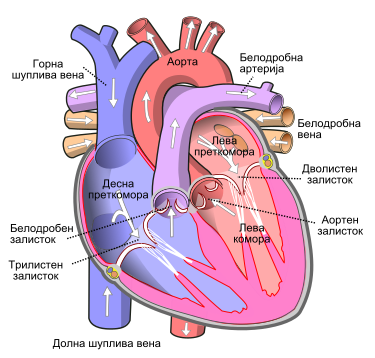 Срцето на човекот се наоѓа меѓу белите дробови, со долниот дел малку е свртено на лево и е големо колку неговата тупаница. Тоа постојано работи и крвта постојано се движи низ органите на крвотокот: срцето, артериите и вените. Крвни садови се артериите, вените и капиларите. Артериите ја изнесуваат крвта од срцето, а вените ја враќаат во срцето. Колку се поблиску до срцето тие се поголеми. Потоа во телото тие се разгрануваат и прават многу густа мрежа од невидливи крвни садови наречени капилари. Срцето работи како пумпа. Тоа постојано се шири и стега. Кога се шири, преку вените се полни со крв, а кога се стега, преку артериите, крвта се истуркува да тече низ целото тело. Секое полнење и празнење на срцето претставува едно отчукување. 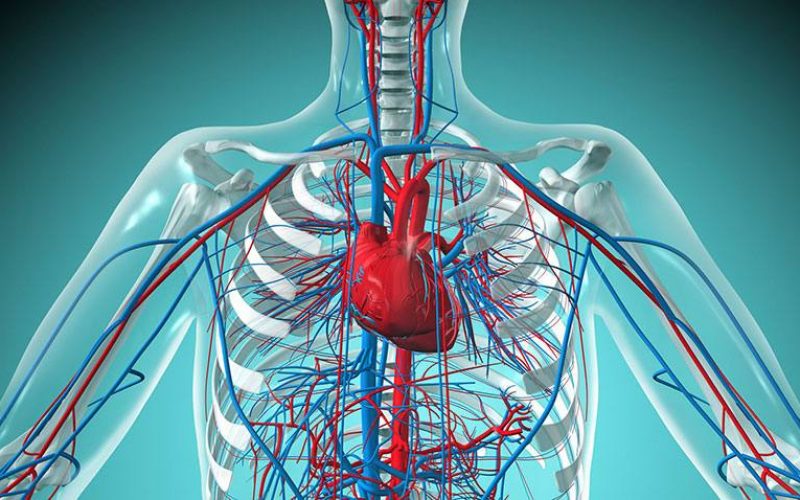 Со крвта се разнеснуваат хранливите материи и кислородот до сите ограни, а се изнесуваат јаглерод диоксид и други непотребни материи. Органите на крвоток треба да се негуваат. Во спротивно се појавуваат повеќе заболувања.ШТО ОТКРИ?Наброј  ги ограните што го сочинуваат системот за крвоток!Што се крвни садови?Каква улога имаат крвните садови?НЕРВЕН СИСТЕМНервниот систем е изграден од: черепен мозок, `рбетен мозок и нерви. Черепниот мозок го сочинуваат големиот мозок и други делови. Големиот мозок има посебни делови кои се викаат центри.Со нив се управуваат движењата и работата на сите органи.Тие се сместени во кората на големиот мозок.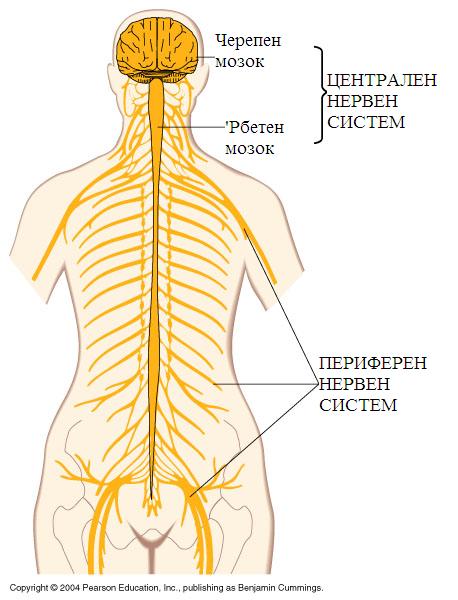 `Рбетниот мозок е во вид на меко, бело цевче сместено во `рбетот. Преку `рбетниот мозок се пренесуваат осетите од сите органи до черепниот мозок, и обратно, наредбите од мозокот до органите тие да работат.Нервите се разгранети по целото тело во вид на тенки бели нишки. Нервите се врска меѓу мозоците и сите делови на телото.Нервниот систем треба да се негува преку: одмор, игра, прошетка и редовен сон. Пушењето, алкохолот и дрогата се најштетни за нервиот систем. Никогаш не треба да се пробаат, ни употребуваат.ШТО ОТКРИ?Кој управува и ја усогласува работата на органите на човекот?Со помош на сликата наброј ги деловите на нервниот систем и објасни ја нивната улога.